Светильник общего назначения светодиодный стационарный, т.м. "Feron", СЕРИЯ: ALмодели: AL4064, AL4065.Инструкция по эксплуатации и технический паспортНазначение светильникаСветильники AL4064, AL4065 – стационарные светильники общего назначения предназначены для внутреннего освещения помещений с повышенным содержанием пыли и влаги: помещений сферы ЖКХ, подсобных, складских, производственных помещений.Светильники предназначены для использования со светодиодной лампой типа Т8 с цоколем G13. Светодиодная лампа не входит в комплект поставки.Светильники предназначены для работы в сети переменного тока с номинальным напряжением 230В. Качество электроэнергии должно соответствовать ГОСТ Р 32144-2013.Светильники предназначены для накладного монтажа на плоскую поверхность из нормально воспламеняемого материала.Технические характеристикиКомплектация светильникаОснование светильника;рассеиватель;патроны G13;защелки для фиксации рассеивателя;монтажные скобы;дюбели и саморезы;инструкция по эксплуатации;упаковка.Включение светильникаК работе со светильником допускаются лица, имеющие необходимую квалификацию.Все работы по монтажу и подключению светильника осуществляются только при выключенном электропитании.Извлечь светильник из упаковки и произвести его внешний осмотр, проверить комплектность.Установите на основании светильника в специальные пазы защелки для фиксации рассеивателя.Вставьте в пазы патроны G13.Пропустите провода питания через кабельный ввод, предварительно прорезав в нем отверстие, и осуществите подключения проводов питания согласно приведенной ниже схеме: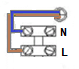 Накладной монтаж светильников осуществляется на ровную поверхность из любого строительного нормально воспламеняемого материала. В поверхности должно быть предусмотрено отверстие для проводов питания светильника.Разметьте монтажную поверхность.Просверлите в поверхности отверстия, вставьте дюбели и закрепите монтажные скобы с помощью саморезов.Установите светильник в монтажные скобы.Установите лампы в светильник.Установите рассеиватель светильника, зафиксируйте его с помощью защелок.Включить электропитание.Меры безопасностиСветильник работает от сети переменного тока с номинальным напряжением 220-240В/50Гц, которое является опасным. К работе со светильником допускаются лица, имеющие необходимую квалификацию. При необходимости, обратитесь к квалифицированному электрику.Светильники предназначены для работы внутри помещений. Светильники не предназначены для работы на улице.Не эксплуатировать светильники при температуре окружающей среды, превышающей допустимую рабочую температуру. Эксплуатация светильников с неисправным выключателем, повреждённым корпусом, питающим шнуром запрещена.Производить протирку светильника влажной тканью при включенном электропитании запрещено.Эксплуатировать светильники в сетях, не соответствующих требованиям ГОСТ Р 32144-2013 запрещено.При использовании со светодиодной лампой, предназначенной для работы в сети переменного тока с номинальным напряжением 230В, не требуется дополнительного подключения пускорегулирующей аппаратуры или устройств управления светодиодами.Радиоактивные или ядовитые вещества в состав светильника не входят.Характерные неисправности и способы их устраненияЕсли после произведенных действий светильник не загорается, то дальнейший ремонт нецелесообразен (неисправимый дефект). Обратитесь в место продажи светильника.Техническое обслуживание и ремонт.Светильник сконструирован таким образом, что специального технического обслуживание не требует. Рекомендуемый регламент обслуживания:протирка от пыли корпуса светильника проводится мягкой тканью по мере загрязнения.обслуживание светильника производится при отключенном электропитании.замена ламп в светильнике производится по необходимости.ХранениеСветильники хранятся в картонных коробках в ящиках или на стеллажах в сухих отапливаемых помещениях.ТранспортировкаСветильник в упаковке пригоден для транспортировки автомобильным, железнодорожным, морским или авиационным транспортом.УтилизацияСветильник утилизируется в соответствии с правилами утилизации бытовой электронной техники.СертификацияПродукция сертифицирована на соответствие требованиям ТР ТС 004/2011 «О безопасности низковольтного оборудования», ТР ЕАЭС 037/2016 «Об ограничении применения опасных веществ в изделиях электротехники и радиоэлектроники». Продукция изготовлена в соответствии с Директивами 2014/35/EU «Низковольтное оборудование».Информация об изготовителе и дата производстваСделано в Китае. Изготовитель: «NINGBO YUSING LIGHTING CO., LTD» Китай, No.1199, MINGGUANG RD.JIANGSHAN TOWN, NINGBO, CHINA/Нинбо Юсинг Лайтинг, Ко., № 1199, Минггуан Роуд, Цзяншань Таун, Нинбо, Китай. Филиалы завода-изготовителя: «Ningbo Yusing Electronics Co., LTD» Civil Industrial Zone, Pugen Village, Qiu’ai, Ningbo, China / ООО "Нингбо Юсинг Электроникс Компания", зона Цивил Индастриал, населенный пункт Пуген, Цюай, г. Нингбо, Китай;  «Zheijiang MEKA Electric Co., Ltd» No.8 Canghai Road, Lihai Town, Binhai New City, Shaoxing, Zheijiang Province, China/«Чжецзян МЕКА Электрик Ко., Лтд» №8 Цанхай Роад, Лихай Таун, Бинхай Нью Сити, Шаосин, провинция Чжецзян, Китай; "Hangzhou Junction Imp.and Exp. Co.,LTD." Адрес: No.95 Binwen Road,Binjiang District, Hangzhou, China/ООО "Ханчжоу Джанкшин Имп. Энд. Эксп. Компания". Адрес; №95 Бинвин шоссе, район Бинзянь, г. Ханчжоу, Китай. Уполномоченный представитель в РФ/Импортер: ООО «СИЛА СВЕТА» Россия, 117405, г. Москва, ул. Дорожная, д. 48, тел. +7(499)394-69-26.Дата изготовления нанесена на корпус изделия в формате ММ.ГГГГ, где ММ – месяц изготовления, ГГГГ – год изготовления.Гарантийные обязательстваГарантия на светильники составляет 2 года (24 месяца) с момента продажи.Гарантийные обязательства осуществляются на месте продажи товара, Поставщик не производит гарантийное обслуживание розничных потребителей в обход непосредственного продавца товара.Началом гарантийного срока считается дата продажи товара, которая устанавливается на основании документов (или копий документов) удостоверяющих факт продажи, либо заполненного гарантийного талона (с указанием даты продажи, наименования изделия, даты окончания гарантии, подписи продавца, печати магазина).В случае отсутствия возможности точного установления даты продажи, гарантийный срок отсчитывается от даты производства товара, которая нанесена на корпус товара в виде надписи, гравировки или стикерованием. Гарантия недействительна, если изделие использовалось в целях, не соответствующих его прямому назначению; дефект возник после передачи изделия потребителю и вызван неправильным или небрежным обращением, не соблюдением требований, изложенных в данной инструкции. А также, в случае воздействия непреодолимых сил (в т.ч. пожара, наводнения, высоковольтных разрядов и молний и пр.), несчастным случаем, умышленными действиями потребителя или третьих лиц.Срок службы светильника 5 лет.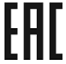 МодельAL4064AL4065AL4065AL4065Артикул тм «FERON»48193481944819548196Длина светильника1276мм666мм1276мм1576ммШирина светильника60мм85мм85мм85ммВысота светильника55мм55мм55мм55ммНоминальная мощность светодиодной лампы Т8 G1318Вт10Вт18Вт24ВтМаксимально допустимая мощность цепи соединенных в линию светильников750Вт750Вт750Вт750ВтНапряжение питания220-240В220-240В220-240В220-240ВЧастота сети50Гц50Гц50Гц50ГцПатронG132*G132*G132*G13Тип лампыT8T8T8T8Степень защиты от пыли и влагиIP65IP65IP65IP65Класс защиты от поражения электрическим токомIIIIIIIIКлиматическое исполнениеУ3У3У3У3Диапазон рабочих температур-40...+65°С-40...+65°С-40...+65°С-40...+65°СОтносительная влажность не более80% (при 25°С)80% (при 25°С)80% (при 25°С)80% (при 25°С)Материал корпусаПластикПластикПластикПластикВнешние проявления и дополнительные признаки неисправностиВероятная причинаМетод устраненияПри включении питания светильник не работаетОтсутствует напряжение в питающей сетиПроверьте наличие напряжения питающей сети и, при необходимости, устраните неисправностьПри включении питания светильник не работаетПлохой контактПроверьте контакты в схеме подключения и устраните неисправностьПри включении питания светильник не работаетПоврежден питающий кабельПроверьте целостность цепей и целостность изоляцииПри включении питания светильник не работаетНеисправна лампаЗамените неисправную лампу